Publicado en Madrid el 06/03/2019 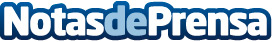 El escritor bilbaíno Jon Ugutz publica su tercera novela: 'Er torito güeno'Después de '5-3, 2  Los últimos bohemios' y 'Sara, mi vida por 37 kilos', vuelve con una crítica antitaurina que llama a la reflexión y aboga por la empatía hacia los animalesDatos de contacto:Editorial TregolamNota de prensa publicada en: https://www.notasdeprensa.es/el-escritor-bilbaino-jon-ugutz-publica-su Categorias: Nacional Literatura Sociedad http://www.notasdeprensa.es